ОТДЕЛ ПОВЫШЕНИЯ КВАЛИФИКАЦИИИНСТИТУТА НЕПРЕРЫВНОГО ОБРАЗОВАНИЯАНКЕТА СЛУШАТЕЛЯпрограммы курсов повышения квалификации: «Летняя школа по современным методам селекции растений»на период с «26» июня 2023 г. по «07» июля  2023 г.Я, _____________________________________________________________________________________________, ФИО слушателя полностьюзаполняя и подписывая эту анкету, даю согласие на обработку моих персональных данных, включая сбор, систематизацию, накопление, хранение, уточнение (обновление, изменение), использование, распространение (в том числе передачу третьим лицам), обезличивание, блокирование и уничтожение моих персональных данных, в порядке, установленном Федеральным законом от 27 июля 2006 г. №152-ФЗ «О персональных данных».«__» ______________2023 г.				         _____________________		___________________								                                    (подпись)                                                    (Ф.И.О.)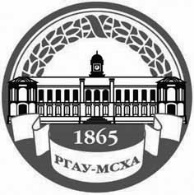   МИНИСТЕРСТВО СЕЛЬСКОГО ХОЗЯЙСТВА РОССИЙСКОЙ ФЕДЕРАЦИИФедеральное государственное Бюджетное образовательное учреждение высшего образования«российский государственный аграрный университет –МСха имени К.А. Тимирязева»
 (ФГБОУ ВО ргау - МСХА имени К.А. Тимирязева)ФамилияИмя Отчество:(печатными буквами)ФамилияИмя Отчество:(печатными буквами)ФамилияИмя Отчество:(печатными буквами)Пол:Пол:Пол:Пол:Гражданство:Гражданство:Гражданство:Гражданство:Гражданство:Гражданство:Гражданство:Гражданство:Гражданство:Дата рождения: Дата рождения: Дата рождения: Дата рождения: Место рождения:Место рождения:Место рождения:Место рождения:Место рождения:Место рождения:Место рождения:Место рождения:Место рождения:Паспорт:Паспорт:Паспорт:Паспорт:сериясериясериясерияномерномерномерномерномерКем и когда выдан:Кем и когда выдан:Кем и когда выдан:СНИЛССНИЛССНИЛССНИЛССНИЛССНИЛССНИЛССНИЛСИННИННИННИННИННДомашний адрес с индексом:Домашний адрес с индексом:Домашний адрес с индексом:Телефон мобильный (домашний):Телефон мобильный (домашний):Телефон мобильный (домашний):e-mail:e-mail:e-mail:Место учебы (наименование организации полностью)Место учебы (наименование организации полностью)Место учебы (наименование организации полностью)Место учебы (наименование организации полностью)Факультет/направленностьФакультет/направленностьФакультет/направленностьФакультет/направленностьАдресАдресАдресАдресТелефонТелефонТелефонТелефонРазмер футболки (для изготовления футболки с символикой Школы)(нужное отметить)Размер футболки (для изготовления футболки с символикой Школы)(нужное отметить)Размер футболки (для изготовления футболки с символикой Школы)(нужное отметить)Размер футболки (для изготовления футболки с символикой Школы)(нужное отметить)Размер футболки (для изготовления футболки с символикой Школы)(нужное отметить)Размер футболки (для изготовления футболки с символикой Школы)(нужное отметить)Размер футболки (для изготовления футболки с символикой Школы)(нужное отметить)Размер футболки (для изготовления футболки с символикой Школы)(нужное отметить)Размер футболки (для изготовления футболки с символикой Школы)(нужное отметить)Размер футболки (для изготовления футболки с символикой Школы)(нужное отметить)Размер футболки (для изготовления футболки с символикой Школы)(нужное отметить)Размер футболки (для изготовления футболки с символикой Школы)(нужное отметить)Размер футболки (для изготовления футболки с символикой Школы)(нужное отметить)XS-42XS-42S-44S-44S-44M-46L-48 L-48 L-48 XL-50 XL-50 XXL-52XXL-52Слушатель: «___»__________Слушатель: «___»__________Слушатель: «___»__________Слушатель: «___»__________2023 г.2023 г._________________(подпись)_________________(подпись)_________________(подпись)__________________(Ф.И.О.)__________________(Ф.И.О.)